                       Easter SUNRISE                                 SERVICE                                         7:00 A.M.                                    Egg hunt followingEaster                                                                  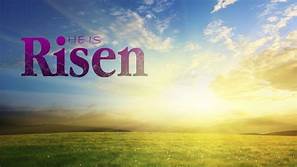 